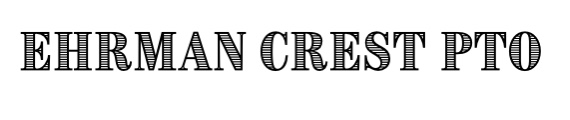 TUESDAY, FEBRUARY 20, 2024GENERAL MEETING AGENDACall to OrderAttendance/Sign In – Liz Steele, Denise Schenck, Nicholl Koehler, Aubrey Rader, Gabby Nedzel, Christi Karcher, Josh Sektnan, Barb Magill, Nicole Ratliff, Diane Fleming, Courtney BurkerPrincipal’s ReportTeacher’s Report – Several teachers having camps through SVAOC – Lego camp (Sektnan), Camp Chill (Wylie), Camp Confidence (Longello)EC PTO Business4th Grade Party and/or Meadowcroft- looking into Meadowcroft for future years, paid for this year, but looking into fundraising for future years; discussion with district about possible paymentStaff Appreciation and Student 100th Day Snacks by Mailboxes, Staff Appreciation – Popcorn on Valentine’s Day (Poppin’ By), Random Acts of Kindness Day – BraceletsMrs. Thompson – ECMS Author Visit Daryl Cobb author visit – amount over budgeted – total cost $1490; vote to cover full cost of author visit – Barb Magill 1st; Gabby Nedzel 2nd; no opposed and fully passed School Supply Kits or Lists for 2024-2025 School YearHaine feedback was too expensive and had to supplement with other itemsPossibly do a teacher registry or grade level suggestions of basic itemsECE PBIS SuppliesMrs. Amoscato PBIS ticket winner items; fulfilled  with donations from local businesses; also, bags for book fair donated to PTO from Bridge City BracesRetirement Gifts – Kovacevic and StarostaNeed ideas; grand kids and theatersPuberty Packs for the Nurses OfficeDiscuss if needed in future; currently have enough but may be need for pads/ deodorant/hygiene in the future; keep money set aside for assistanceSarris Fundraiser Winners will be announced on school announcements and school-wide PTO emailDistribution on 3/14/24 from 4pm- end of open house$25,000 raised with roughly $7,000 profit raised; check to be mailedFamily Fun Night – Bingo and Board Game NightVolunteers still neededAllison check into pizza costs from local businessesFree Bingo Cards Bookfair Volunteer sign up available soon (schedule being re-organized due to author visit)Door Decorations/Raffle BasketsOptional opportunities for both schools Literacy Committee coordinating dress up daysCoin Wars for Coins for Leukemia (Leukemia and Lymphoma Society)Pair with Students from Secondary CampusMiddle School DanceCommittee Members Needed for Planning and DecorationsZoom meeting with Haine to discuss best practices and planning detailsTheme: Glow With It All School PTO Basketball Event and All School Musical Tickets now for saleDo PTO members need tickets if helping?Open Discussion and QuestionsMeadowcroft and Dance on 5/9 – need to coordinate overlap of pick up and parkingDates to Remember2/24/24 at 7:00pm – ECMS Skate Night  2/29/24 6:00pm-7:30pm – Family Game Night 3/14/24 (afterschool) – Sarris Order Pick Up3/12/24 to 3/21/24 – Spring Book Fair (Race into Reading)OPEN HOUSESK, 2, 4 – March 14th; ECMS – March 21st; 1, 3 – March 26thAdjournment Next General PTO Meeting: NO MARCH MEETING SCHEDULED; April 23rd, 2024 at 7PM 